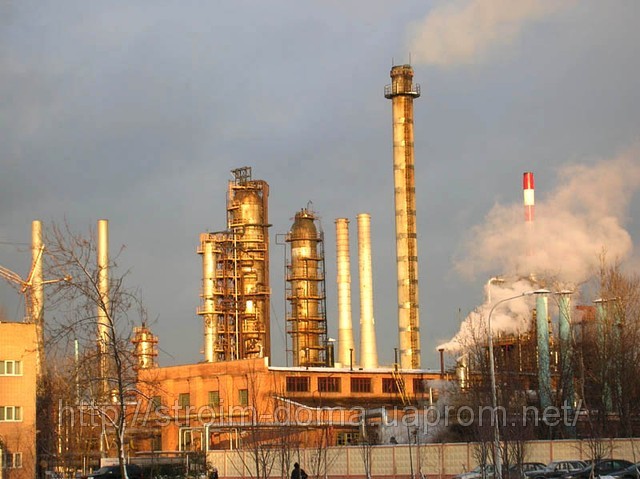                                                                                                                                             Фабрика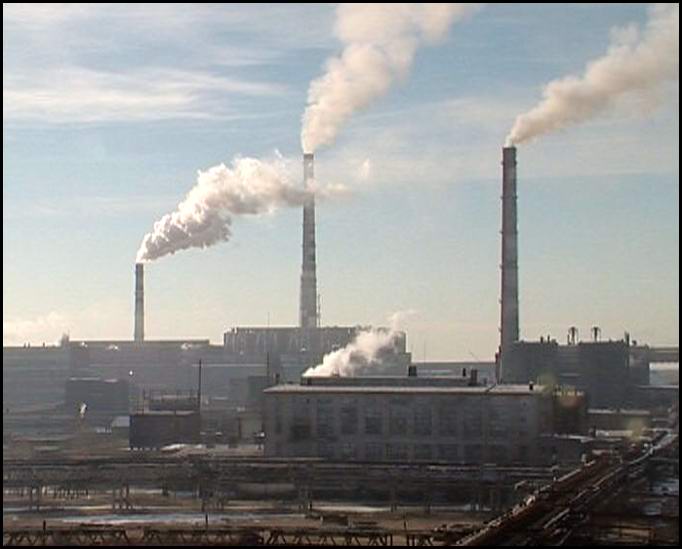                                                                                            Метизный завод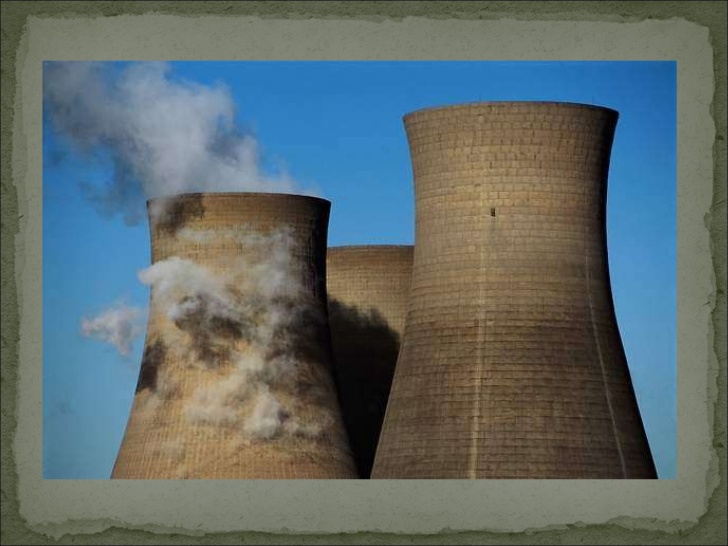                                                                                                                                                 Выбросы в атмосферу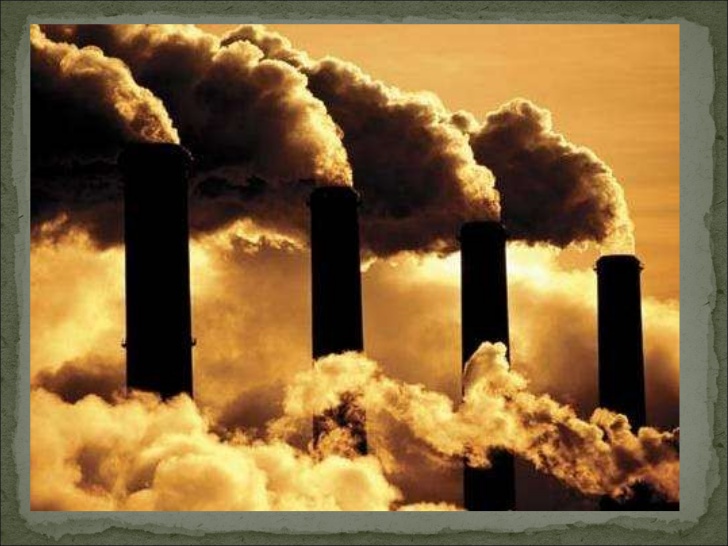                                                                                           Выбросы в атмосферуБетонный завод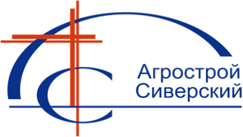 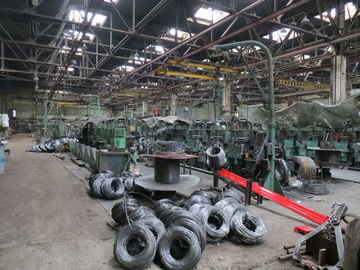                                                                                       Метизный завод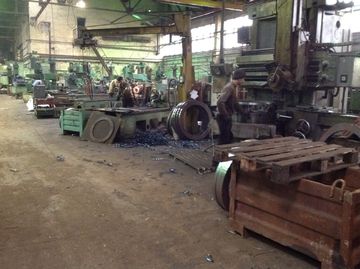                                                              Метизный завод